Chris Stull, Pastor 		      And He said to them, “Follow Me, and I will make you fishers of men.”						  Matthew 4:19 NASBJohn 6:2-14Intentional Leaders . . .				 JesusJesus had in 		 what he was 			 to doJesus had a 			Jesus called out 		 and 		          to himJesus responded 			            to the moment				 the game 				 the players 				 an environment for growthUnderstanding Roles:God’s Role – He moves 			 in the 		          / 		 of menOur Role – 		 to see where God is working & 		 HimDisciple’s Role – 			 Christ, 		 God to make, 			 for menChris Stull, PastorAnd He said to them, “Follow Me, and I will make you fishers of men.”						  Matthew 4:19 NASBJohn 6:2-14Intentional Leaders . . .				 JesusJesus had in 		 what he was 			 to doJesus had a 			Jesus called out 		 and 		          to himJesus responded 			            to the moment				 the game 				 the players 				 an environment for growthUnderstanding Roles:God’s Role – He moves 			 in the 		          / 		 of menOur Role – 		 to see where God is working & 		 HimDisciple’s Role – 			 Christ, 		 God to make, 			 for menWhat’s Up @ Wellspring . . . 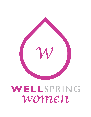 October 10	Wellspring Women host The Pink Project - A night of service with a mission to comfort those on a cancer journey on Wednesday, October 10 from 6:30 – 8:30 pm at Palm Valley Community Center (14145 W. Palm Valley Blvd., Goodyear, AZ 85395)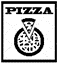 October 21	Pizza with the Pastor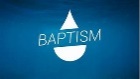 November 4	Baptism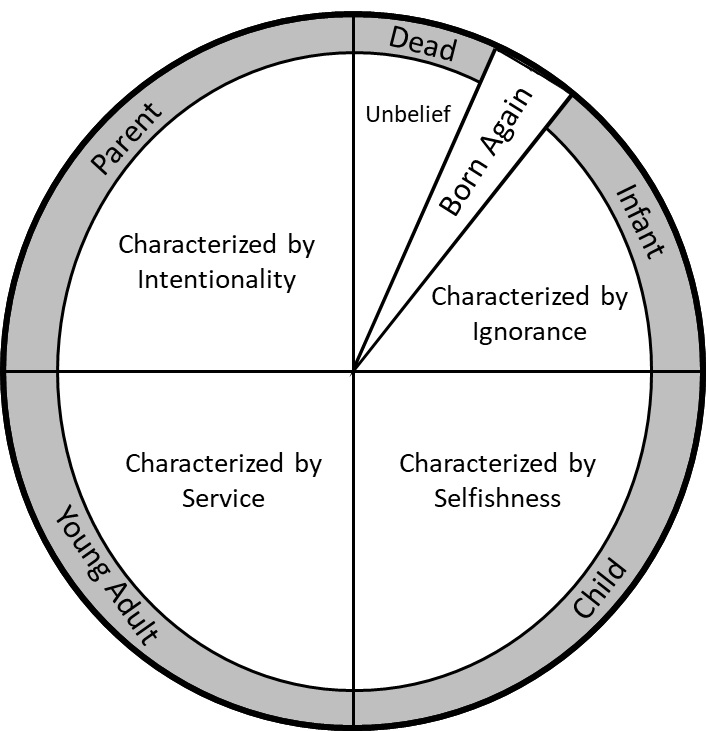 What’s Up @ Wellspring . . . October 10	Wellspring Women host The Pink Project - A night of service with a mission to comfort those on a cancer journey on Wednesday, October 10 from 6:30 – 8:30 pm at Palm Valley Community Center (14145 W. Palm Valley Blvd., Goodyear, AZ 85395)October 21	Pizza with the PastorNovember 4	Baptism